Your recent request for information is replicated below, together with our response.Could we please request the following information relating to Police Scotland's handling of the Hate Crime and Public Order (Scotland) Act 2021 that commenced on April 1, 2024.1- How many reports of alleged hate related incidents did Police Scotland receive on each of April 1 and April 2After considering your request within the act I regret to inform you that the information sought is held by Police Scotland, but I am refusing to provide it in terms of section 16(1) of the Act on the basis that the section 25(1) exemption applies:“Information which the applicant can reasonably obtain other than by requesting it […] is exempt information”.The information sought is publicly available at Hate crime data - Police Scotland2- The method in which these were reported (i.e. via the Online Reporting Form, Third Party Reporting Centre)There were zero recorded hate crimes reported via third party reporting centres on the 1st and 2nd of April. To be of assistance I have provided a breakdown of the method of reporting in the table below.Table 1 shows the methods of hate crime reporting used on 1st and 2nd April 2024. Please note the caveats below the table.Where the incidents were reported to have taken place (happy for this to be broken down in the most convenient way - if it is noted per regional force or a different/wider geographical area)Please see the table below for data relating to your question.Table 2 shows the areas in which hate crimes were reported on the 1st and 2nd April 2024, broken down by Police Scotland division areas. The number of reports under each category (race, religion, disability, sexual orientation, trans identity) Please see the table below for data relating to your question.Table 3 shows recorded hate crimes broken down by aggravator for the 1st and 2nd of April. Please note that there can be multiple aggravators attached to a hate crime therefore the number of aggravators will not reflect the number of recorded hate crimes.How many of these reports resulted in Police Scotland taking action - and if so, what action was taken (happy for this to be categorised more broadly, for example: how many incidents saw officers conduct an interview with the alleged victim, how many incidents saw officers conduct an interview with the person/people the allegations were against, how many resulted in officers issuing a warning, etc)Police Scotland take hate crime very seriously and consider each report on its own merit, taking into account unique and varying circumstances. Each report will be investigated to its full capacity, as such action is taken on each report made to the organisation.If you require any further assistance, please contact us quoting the reference above.You can request a review of this response within the next 40 working days by email or by letter (Information Management - FOI, Police Scotland, Clyde Gateway, 2 French Street, Dalmarnock, G40 4EH).  Requests must include the reason for your dissatisfaction.If you remain dissatisfied following our review response, you can appeal to the Office of the Scottish Information Commissioner (OSIC) within 6 months - online, by email or by letter (OSIC, Kinburn Castle, Doubledykes Road, St Andrews, KY16 9DS).Following an OSIC appeal, you can appeal to the Court of Session on a point of law only. This response will be added to our Disclosure Log in seven days' time.Every effort has been taken to ensure our response is as accessible as possible. If you require this response to be provided in an alternative format, please let us know.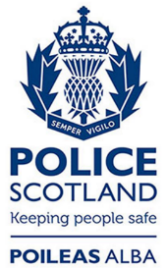 Freedom of Information ResponseOur reference:  FOI 24-0928Responded to:  6th June 2024Reporting method1st April2nd AprilFound by police44Telephone (999)1414Telephone (101)95Resolution team20Letter/Email21In person at police station12In person – police patrol12Internet / social media01Third party referral01Unknown46Total 3736All statistics are provisional and should be treated as management information. All data have been extracted from Police Scotland internal systems and are correct as at 1/5/2024.1. Please note - the data in Table 1 was extracted on 1st May 2024, this may differ from the extraction date of previously published data.2. The data from the 1st-2nd April 2024 has been extracted from the National Crime Unifi database.3. Please note, the data from National Unifi Crime has been extracted based on crimes/offences which include at least one of the hate aggravators and/or are one of the following offences: Racially aggravated harassmentRacially aggravated conductStirring up hatred: RacialStirring up hatred: Other GroupRace Relations Legislation (Public Order Act)Division area1st April2nd AprilDumfries and Galloway23Greater Glasgow715Ayreshire41Edinburgh City76Tayside31Highlands and Islands20Forth Valley21Fife34Lothian and Scottish borders31Aberdeen11Lanarkshire23Argyll and west Dunbartonshire 10Total3736Aggravator1st April2nd AprilAge00Disability87Racial2221Religious24Sexual Orientation 511Transgender10All statistics are provisional and should be treated as management information. All data have been extracted from Police Scotland internal systems and are correct as at 1/5/2024.1. Please note - the data in Table 1.1 was extracted on 1st May 2024, this may differ from the extraction date of previously published data.2. The data from the 1st April 2024 has been extracted from the National Crime Unifi database.3. Please note, the data from National Unifi Crime has been extracted based on crimes/offences which include at least one of the hate aggravators and/or are one of the following offences: Racially aggravated harassmentRacially aggravated conductStirring up hatred: RacialStirring up hatred: Other GroupRace Relations Legislation (Public Order Act)